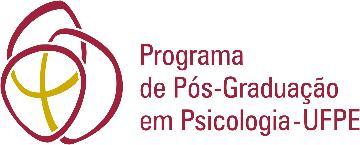 PLANO DE ENSINO DE ATIVIDADE ACADÊMICAATIVIDADES ACADÊMICASATIVIDADES ACADÊMICASATIVIDADES ACADÊMICASMODALIDADECARGA HORÁRIACRÉD6004TURMATURMAHORÁRIOPROFESSORPÓS-GRADUANDOS/ASEMENTAOBJETIVOMETODOLOGIAFORMAS DE AVALIAÇÃOBIBLIOGRAFIA____/____/____________________________/____/________________________DATA PLANOASSINATURA DAPROFESSORAAPROVAÇÃOCOLEGIADOCOORDENAÇÃO DOPPG-PSI